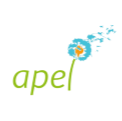 Formulaire